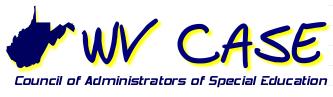 Executive Committee Meeting 9/16/15Members Present: Linda Palenchar, Kim Kehrer, Don Bucher, Donna Simmons, Lesa Hines, Gia Deasy, Vic FisherMinutes: Previous executive board meeting minutes were approved.Treasurer’s Report: noneLegislative Committee:Don Bucher reported his attendance w/ national CASE in DC. ESEA reauthorization in progress, house and senate version now in committee to achieve compromise. Don spoke with Senator Manchin and Capito, representative McKinley. Rep. McKinley co-sponsored bill to fully fund IDEA eventually. Has 12-14 sponsors so far.Don also spent two days with state legislature in February – positive reception to  sp ed aides has similar category to ECATs.Professional Development: Lesa Hines reported the Special Education Director mentor program is up and running now in its second year. Compliments to Lesa Hines, Gia Deasy, Kathy Hudnall and all others involved in making this a success.Motion was made, seconded, and approved for President Palenchar to send a letter to Dr. Martirano and state board president Green complimenting WVDE for working collaboratively with WVCASE on the project.Technology: Donna Simmons reported the new web site is located at www.wvcase.weebly.comThis will be sent to national CASE for linkage as well as WVCEC.Executive Committee: No report.Membership Committee: WVCASE has a need to recruit new members for executive committee as committee members and officers. Potential pools of candidates were discussed.Old Business:  Fall conference – October 28th, 2015 at Stonewall. Speakers/agenda set. Presidents’ reception needs to be coordinated with WVCEC, Annette Pratt.Strategic Plan: Tabled.New Business: CASE conference in Atlanta, October 29-31, 2015.